COUNCIL OF THE DISTRICT OF COLUMBIACOMMITTEE OF THE WHOLE1350 Pennsylvania Avenue, NWWashington, DC 20004MEMORANDUM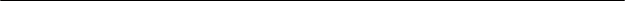 TO:                       FROM:               DATE:                RE:                       Please place the following measures on the agenda for the December 5, 2017 Legislative Meeting:Fiscal Year 2018 Budget Support Clarification Congressional Review Emergency Declaration Resolution of 2017Fiscal Year 2018 Budget Support Clarification Congressional Review Emergency Act of 2017The Fiscal Year 2018 Budget Support Clarification Emergency Act of 2017 will expire on December 30, 2017. Although temporary legislation was passed by Council, the temporary measure must go through the necessary 30-day congressional review period. The congressional review emergency is necessary in order to prevent a gap in legislative authority. Draft copies of the proposed measures are attached. Please contact me or Anne Phelps at 724-8169 if you have any questions.cc:     	All Councilmembers         	Council Officers    